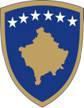                                    Ministarstvo poljoprivede, šumarstva i ruralnog razvojaMODEL PREDLOGA PROJEKTANaziv savetodavne kompanije – ukoliko je predlog projekta pripremljen od strane savetodavne kompanije.NAPOMENA! Ovaj dokument se mora u potpunosti poštovati. Ovaj dokument nije zapopunjavanje, već predstavlja model kako se treba napisati predlog projekta. U slučaju da postoji neko poglavlje koje se ne povezuje sa vašim projektom, to treba da navedete u okviru odgovarajućeg poglavlja.
Opšte informacijeIme podnosioca prijave (sa njegovim specifičnim podacima identifikacije)Glavna imovina u vlasništvu korisnika: zemljište (sa specifikacijom vrste imovine), objekti, oprema i mašinerija, životinje itdj.Tabela 1. Imovina podnosioca prijave
Tabela 2. ZemljišteOpis projektaNaziv investicije
 Mesto projekta (region, opština i selo)Svrha, sa opisom ciljeva, obrazloženjem potrebe i mogućnosti investicije3. Podaci u vezi sa radnom snagom i upravljanjem projektom
Pravni tehnički rukovodilac (ime, prezime, pozicija unutar organizacije, odgovarajuće studije i stručno iskustvo)......................................................................................................................................................................Ukupni broj trenutnih radnika ………………………………… od kojih ……………… sa izvršnim zadacima 2.3  Procene radne snage koja će biti angažovana na sprovođenju projekta……………………………………………..……………….…… novih radnih mesta za sprovođenje projekta ………………………………… 3.  Opis izvršenih kupovina putem projekta
Ime, broj, vrednost, tehničke i funkcionalne karakteristike mašinerije/ opreme/ tehnologija/ prevoznih sredstava/opreme koja će biti kupljena putem projekta i, ukoliko je neophodno, tehnička prezentacija objekata u kojima će oprema i sredstva biti postavljeni. Nabavke trebaju biti zasnovane na trenutne i/ili predviđene kapacitete proizvodnje.Tabela 3. Opis izvršenih kupovina putem projekta 
Napomena! Nije dozvoljeno navesti imena proizvođača, trgovačkih marki, imena ponuđača itdKalendar sprovođenja (meseci) i glavne faze
Raspored investicije izražen u vrednostima, mesecima i aktivnostima. Tabela 4. Primer /raspored raspodeleTabela 5. Primer/raspored izgradnje novih objekataProizvodni kapaciteti
Proizvodni kapacitet koji su rezultat investicije (u fizičkim jedinicama kg/tona).Trebaju se dati specifikacije u vezi sa postojećim kapacitetom pre i nakon finalizacije investicije. Treba se izvršiti opis tehnološkog procesa prerade koja se primenjuje u projektu.Predstaviti učešće (u %) sirovine proizvedene na farmi podnosioca prijave u procesu prerada. 5. Tržištno snabdevanje/prodajaTabela 6. Potencijalni snabdevači podnosioca Tabela 7. Potencijalni klijenti podnosiocaFinansijski detalji investicija
Tabela 8. Detaljni prihvatljivi i neprihvatljivi troškoviImovinaDatumkupovine/izgradnje Vrednost kupovine zafizička lica ili zadnjestanje bilansa za pravna licaKoličina	(u komadima)1. Objekti – ukupno1.1 detalji……………..1. n detalji………………2. Oprema – ukupno2.1 detalji……………..2. n detalji………………3. ŽIVOTINJE3.1 detalji……………..3. n detalji………………4. Ostao – detaljiUKUPNO Br.Region/Opština /Selo Površina (m²)/vrstakorišćenjaPravni status 1nBr.Naziv/vrstaopreme/mašinaJediniceVrednostbezPDV-a PDVUkupnavrednost saPDV-omProcenat javnepodrškeUKUPNOVrsta investicija iukupni trošak(evra) Godina (npr. 2019)Godina (npr. 2019)Godina (npr. 2019)Vrsta investicija iukupni trošak(evra) Mesec Mesec Mesec Npr. sto za čišćenje5 000Npr. mašine zaklasifikaciju5 000Npr. mašine+ zasušenje 5 000Vrsta investicija iukupni trošak(evra) Godina (ex. 2019)Godina (ex. 2019)Godina (ex. 2019)Vrsta investicija iukupni trošak(evra) Mesec2. Mesec 3. mesecNpr. materijal  izgradnje 5 000Npr. izgradnja 1. spratabez prozora ikrova5 000Npr. 1. sprat prozori ikrov5 000Potencijalni snabdevači podnosiocaPotencijalni snabdevači podnosiocaPotencijalni snabdevači podnosiocaPotencijalni snabdevači podnosiocaPotencijalni snabdevači podnosiocaIme snabdevačasirovine/pomoćnogmaterijala/proizvoda/uslugaAdresaProizvod koji sesnabdeva ipribližni iznosObračunatavrednost %ukupneraspodele 1.2.3.Potencijalni klijenti podnosioca 
 Potencijalni klijenti podnosioca 
 Potencijalni klijenti podnosioca 
 Potencijalni klijenti podnosioca 
 Br..Klijent (Ime i adresa) Vrednost% prodaje1.2.3.